Can I use arrays to divide by 3? 12 ÷ 3 = 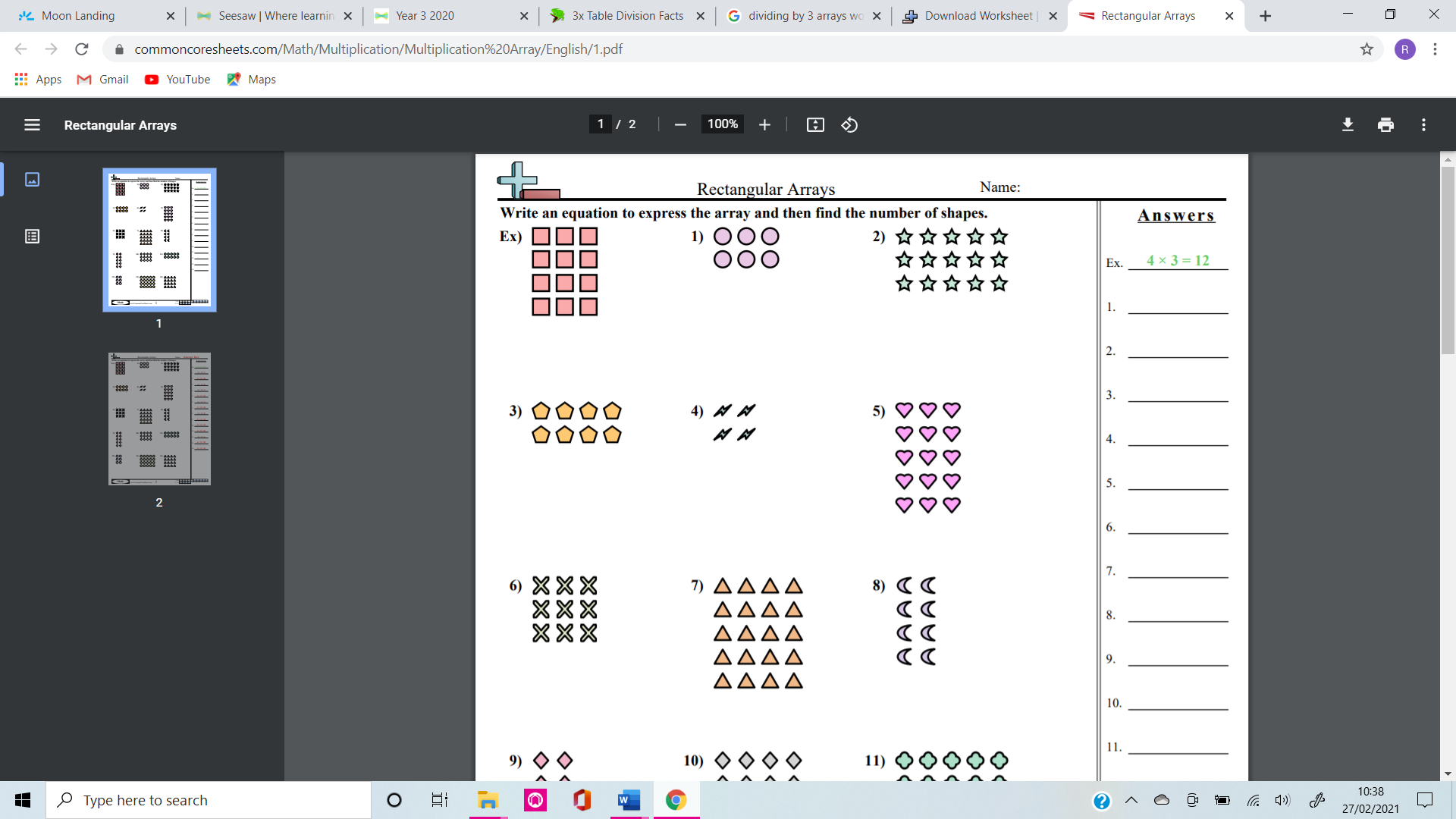 18 ÷ 3 = 6 ÷ 3 = 15 ÷ 3 = 9 ÷ 3 = 21 ÷ 3 = 27 ÷ 3 = 36 ÷ 3 = 30 ÷ 3 = 24 ÷ 3 = Answers 12 ÷3 = 418 ÷ 3 =66 ÷ 3 = 215 ÷ 3 = 59 ÷ 3 = 321 ÷ 3 = 727 ÷ 3 = 936 ÷ 3 = 1230 ÷ 3 = 1024 ÷ 3 = 8